
Statens folkhälsoinstitut har i samverkan med Sveriges Kommuner och Landsting samt Stockholm Stad under 2010 arbetat fram tre enkäter gällande mer begränsande regler för tobaksbruk på arbetsplatsen. Enkäterna är testade av enheten för mätteknik vid Statistiska centralbyrån (SCB) genom expertgranskning och kognitiva intervjuer. Enkäterna riktar sig till medarbetare och chefer och innehåller ett antal basfrågor. De är övergripande för att passa allt från myndigheter, kommuner och privata företag. Innefattar all tobak, både rökning och snusning. SyfteAtt genomföra kartläggningar är viktigt för att få underlag till planering och insatser men också för att följa upp arbetet. Enkäterna har tagits fram för att underlätta för arbetsgivare. Istället för att varje arbetsgivare ska ta fram sina egna enkäter ges här möjlighet att använda en testad enkät. Enkäterna ger bland annat information om tobaksbrukets omfattning, attityder till rökfri/tobaksfri arbetsmiljö, rökfri/tobaksfri arbetstid och behov av hjälp och stöd via tobaksavvänjning. Ett annat syfte med att enkäterna har tagits fram på nationell nivå är att enkäterna ska kunna möjliggöra jämförelser mellan arbetsplatser, av grupper på arbetsplatser och summerande sammanställningar för regioner.Instruktion vid användning av enkäternaGenomför medarbetarenkät inför om möjligt inte längre än ett halvår innan reglerna börjar gälla. Uppföljningsenkäten till medarbetare samt chefer är avsedd att gå ut 1–2 år efter genomförandet för att utvärdera insatsen och ge kunskapsunderlag för eventuella vidare insatser. Enkäterna kan sedan användas kontinuerligt för ytterligare uppföljningar.Medarbetarenkäten bör även innefatta medarbetare med chefsfunktion. Oavsett vilka restriktioner arbetsplatsen har antagit kan det vara värdefullt att följa utvecklingen av samtliga tobaksvanor på arbetsplatsen. Frågor om både rök- och snusvanor ingår därför i enkäten.Enkäten ska ses som en helhet men eftersom enkäterna är framtagna för att passa olika arbetsplatser finns det eventuellt frågor som inte känns relevanta för er. Dessa frågor kan då uteslutas. Det finns även möjlighet att infoga fler frågor vid behov. Exempelvis kan större arbetsplatser se ett behov av att lägga in frågan om vilken förvaltning/avdelning man tillhör. Det kan även finnas behov av att lägga in fler möjligheter för respondenten att lämna synpunkter i öppna svar.Svarta frågor är grundfrågor medan de frågor som är gulmarkerade är detaljfrågor som kan infogas i fall att de nya begränsande reglerna innefattar dessa områden. Det är viktigt att noga läsa igenom frågorna och ta ställning till om frågorna passar till införda restriktioner.För att inte tappa enkätens validitet bör frågor och svarsalternativ tas med i de föreslagna formuleringarna. Även föreslagna tidsangivelser för utskick och insamlandet av data bör följas annars kommer det inte vara möjligt att göra jämförelser med andra arbetsplatser.Varje arbetsplats tar fram ett missivbrev med en inledning som passar organisationen. Brevet bör ge svar på var, när, hur och varför.	Förslag på vad som bör innefattas:		Avsändare. Exempel: På uppdrag av ledningen genomför arbetsmiljökommittén denna enkät.	Syfte. Exempel: Syftet med enkäten är att undersöka vad vi kan och behöver göra på vår arbetsplats avseende tobaksbruk. 	Tid. När och hur ska enkäten samlas in? Exempel: Sänd ditt svar till... senast den....	Anonymitet. Exempel: Du kommer vara anonym. Svaren kommer att redovisas i form av tabeller och diagram. Ingen kommer därför att veta hur just du har svarat.	Former för redovisning. Exempel: Vi kommer att presentera resultaten i personaltidningen och på intranätet.	Kontaktperson.  Exempel: Om du har några frågor kan du kontakta... på telefon…	Underskrift. Exempel: Tack för din medverkan! och underskrift.Vi har valt att inte layouta enkäten eftersom det är en basenkät där ni har möjlighet att lägga till respektive ta bort frågor. Som det är nu kan ni till exempel lägga in enkäten i arbetsplatsens grafiska profil.Enkäten kan skickas ut som pappersenkät eller som webbenkät. Väljs pappersenkät ska missivbrevet utgöra framsidan på enkäten och inte vara på ett separat blad. En webbenkät bör göras flersidig så att varje fråga har en egen sida/skärmbild. I en webbenkät kan exempelvis information utnyttjas så att följdfrågor som inte är relevanta för personen på grund av tidigare angivna svar inte visas med automatik. Lycka till!Medarbetarenkät inför införande av nya mer begränsande regler om tobaksbruk på arbetsplatsen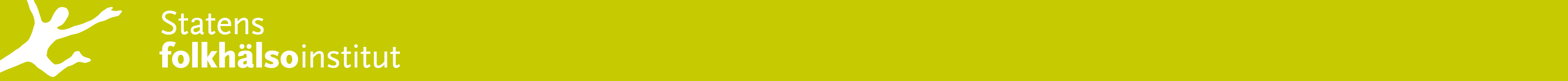 De nya reglerna som beslutats innebär….
Syftet med reglerna är att….
1a. Vad tycker du om de nya reglerna? Mycket braGanska braBåde bra och dåligtGanska dåligtMycket dåligtVet inte/ingen åsikt1b. Varför tycker du de nya reglerna är bra/dåliga?______________________________________________________________________________________________________________________________________________________________________________________________________________________________________________________________________________2. Har du fått information om de nya reglerna? Ja, tillräckligJa, men behöver mer informationNejVet inte/ingen åsikt3. Besväras du på något sätt av tobaksrök på arbetstid? Ja, lukten är obehagligJa, av röklukt i kläderna eller liknandeJa, oroar mig för hälsoriskernaJa, mår dåligt av rök, till exempel allergi, huvudvärk Ja, annat skäl, vad: ____________________________________Nej4a. Utsätts du för tobaksrök/röklukt under den tid du är på arbetstid? Ja, i stort sett dagligen Ja, då och dåNej → fråga 5a4b. Var utsätts du för tobaksrök/röklukt? (Flera alternativ kan anges) I arbetsutrymmena  I omklädningsrum eller toaletter                    I pausutrymmenI entréer, korridorer, hissar I vårdtagares/brukares hem I vårdtagares/brukares gemensamhetsutrymmenUtomhus, i närheten av arbetsplatsenNågon annanstans, var?_______________________5a. Röker du? Ja, dagligenJa, då och då Nej → fråga 6a5b. Röker du under arbetstid? 
Arbetstid definieras som den tid man arbetar eller har paus, lunch räknas inte in i arbetstiden.Ja, dagligenJa, då och dåNej5c. Är du intresserad av att försöka sluta röka?Ja, jag vill sluta nuJa, men längre framNej5d. Vill du ha hjälp med att sluta röka?Ja, vill ha hjälp nuJa, men längre framNej
6a. Snusar du? Ja, dagligenJa, då och dåNej → fråga 76b. Snusar du under arbetstid? Arbetstid definieras som den tid man arbetar eller har paus, lunch räknas inte in i arbetstiden.Ja, dagligen Ja, då och dåNej6.c Är du intresserad av att försöka sluta snusa?Ja, jag vill sluta nuJa, men längre framNej6d. Vill du ha hjälp med att sluta röka?Ja, vill ha hjälp nuJa, men längre framNej7. Är du man eller kvinna?ManKvinna8. Övriga kommentarer eller medskick inför införandet av nya regler.
______________________________________________________________________________________________________________________________________________________________________________________________________________________________________________________________________________Tack för din medverkan!Medarbetarenkät efter införande av nya mer begränsande regler om tobaksbruk
Reglerna som beslutades år … innebär….
Syftet med reglerna är att…..
1a. Vad tycker du om reglerna?Mycket braGanska braBåde bra och dåligtGanska dåligtMycket dåligtVet inte/ingen åsikt1b. Varför tycker du reglerna är bra/dåliga?______________________________________________________________________________________________________________________________________________________________________________________________________________________________________________________________________________2. Är du nöjd med den information du har fått om reglerna om tobak på arbetsplatsen? Ja, har fått tillräcklig informationJa, men behöver mer informationNejVet inte/ingen åsikt3. Besväras du på något sätt av tobaksrök på arbetstid? Ja, lukten är obehagligJa, av röklukt i kläderna eller liknandeJa, oroar mig för hälsoriskernaJa, mår dåligt av rök, till exempel allergi, huvudvärk Annat skäl, vad: _____________________Nej4a. Utsätts du för tobaksrök/röklukt under den tid du är på arbetet? Ja, i stort sett dagligen Ja, då och dåNej → fråga 5a4b.  Var utsätts du för tobaksrök/röklukt? (Flera alternativ kan anges) I arbetsutrymmenaI omklädningsrum eller toaletter     I pausutrymmenI entréer, korridorer, hissarI vårdtagares/brukares hemI vårdtagares/brukares gemensamhetsutrymmenNågon annanstans, var? __________________________
5a. Röker du? Ja, dagligenJa, då och dåNej, slutade efter att de nya reglerna beslutades → fråga 6Nej, slutade redan innan de nya reglerna beslutades → fråga 6Nej, har aldrig rökt → fråga 6
5b. Röker du under arbetstid?
Arbetstid definieras som den tid man arbetar eller har paus, lunch räknas inte in i arbetstiden.Ja, dagligenJa, iblandNej5c. Hur svårt tycker du det är att avstå från att röka under arbetstid? Inte alls svårtInte särskilt svårtGanska svårtMycket svårt Har inte försökt avståIngen åsiktFör dig som inte var anställd när reglerna infördes gå vidare till fråga 5e.5d. Sedan reglerna beslutades, röker du: MindreLika mycketMerVet ej/minns inte5e. Är du intresserad av att försöka sluta röka?Ja, jag vill sluta nuJa, men längre framNej
6a. Snusar du?Ja, dagligenJa, då och dåNej, slutade efter att de nya reglerna infördes → fråga 7Nej, slutade redan innan de nya reglerna infördes → fråga 7Nej, har aldrig snusat → fråga 76b. Snusar du under arbetstid?Arbetstid definieras som den tid man arbetar eller har paus, lunch räknas inte in i arbetstiden.Ja, dagligenJa, iblandNej6c. Hur svårt tycker du det är att avstå från att snusa under arbetstid? Inte alls svårtInte särskilt svårtGanska svårtMycket svårtHar inte försökt avståIngen åsiktFör dig som inte var anställd när reglerna infördes, gå vidare till fråga 6e6d. Sedan reglerna beslutades, snusar du:MindreLika mycketMerVet ej/minns inte6e. Är du intresserad av att försöka sluta snusa? Ja, jag vill sluta nuJa, men längre framNej
7. Är du man eller kvinna?ManKvinna8. Var du anställd innan reglerna beslutades?JaNej
9. Tycker du att reglerna behöver utvecklas på något sätt? I så fall hur? ____________________________________________________________________________________________________________________________________________________________________________________
____________________________________________________________________________________________________________________________________________________________________________________10. Övriga kommentarer____________________________________________________________________________________________________________________________________________________________________________________________________________________________________________________________________________Tack för din medverkan!Enkät till chefer efter införande av nya mer begränsande regler om tobaksbruk på arbetsplatsenReglerna som beslutades år … innebär….
Syftet med reglerna är att…..
1a. Vad tycker du om att arbetsplatsen har beslutat om nya begränsande regler? Mycket braGanska braBåde bra och dåligtGanska dåligtMycket dåligt1b. Vad tycker du om reglernas utformning?Mycket braGanska braBåde bra och dåligtGanska dåligtMycket dåligt1c. Varför tycker du reglernas utformning är bra/dåliga?______________________________________________________________________________________________________________________________________________________________________________________________________________________________________________________________________________2. Har du fått information om reglerna?Ja, tillräcklig Ja, men behöver mer information Nej 3.  Hur lätt/svårt tycker du det är att informera om reglerna i personalgruppen? Mycket lättGanska lättBåde lätt och svårtGanska svårtMycket svårt4. Hur lätt/svårt tycker du det är att följa upp efterlevnaden av reglerna i personalgruppen?Mycket lättGanska lättBåde lätt och svårtGanska svårtMycket svårt5. Hur tycker du att reglerna har tagits emot av dina medarbetare? Mycket positivtGanska positivtBåde positivt och negativtGanska negativtMycket negativtVet inte 
6. Hur tycker du att reglerna efterlevs av dina medarbetare? Mycket bra Ganska bra Både bra och dåligtGanska dåligtMycket dåligtVet inteOm det är relevant ställs detaljfrågor istället för fråga 6
Hur tycker du att reglerna om rökfri arbetstid efterlevs av dina medarbetare? Mycket bra Ganska bra Både bra och dåligtGanska dåligtMycket dåligtVet inte/ingen åsikt
Hur tycker du att reglerna om snusfri arbetstid efterlevs av dina medarbetare? Mycket bra Ganska bra Både bra och dåligtGanska dåligtMycket dåligtVet inte/ingen åsikt
Hur tycker du att reglerna om att endast röka utomhus efterlevs av dina medarbetare? Mycket bra Ganska bra Både bra och dåligtGanska dåligtMycket dåligtVet inte/ingen åsiktHur tycker du att reglerna om att endast röka på särskilda platser utomhus efterlevs av dina medarbetare? Mycket bra Ganska bra Både bra och dåligtGanska dåligtMycket dåligtVet inte/ingen åsikt
7. I vilken utsträckning kan du erbjuda dina medarbetare som röker/snusar det stöd de behöver för att kunna sluta med tobak?Mycket hög utsträckningGanska hög utsträckningBåde hög och låg utsträckningGanska låg utsträckningMycket låg utsträckning/ ingen alls8. Finns reglerna om tobak som en punkt på: a. Arbetsplatsträffar?Ja, alltid/nästan alltidJa, då och dåNej
b. Medarbetarsamtal? Ja, alltid/ nästan alltidJa, då och dåNej
c. Anställningsintervjuer? Ja, alltid/ nästan alltidJa, då och dåNej9. I vilken utsträckning tycker du att reglerna om tobaksbruk bidragit till en bättre trivsel på arbetsplatsen? Mycket hög utsträckningGanska hög utsträckningBåde hög och låg utsträckningGanska låg utsträckningMycket låg utsträckning/ ingen alls10. Röker du?Ja, dagligenJa, då och dåNej11. Snusar du?Ja, dagligenJa, då och dåNej12. Är du man eller kvinna?ManKvinna13. Var du anställd som chef innan reglerna beslutades?JaNej14. Tycker du att reglerna behöver utvecklas på något sätt? I så fall hur? ____________________________________________________________________________________________________________________________________________________________________________________
____________________________________________________________________________________________________________________________________________________________________________________
15. Övriga kommentarer____________________________________________________________________________________________________________________________________________________________________________________________________________________________________________________________________________________________________________________________________________________________________________________________________________________________________________________________________________________________________________________________________________________________ Tack för din medverkan!